～職員の皆様へ～のどの痛み・違和感、倦怠感、頭痛など、ちょっとした症状で検査結果が陰性であっても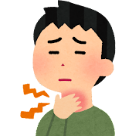 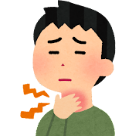 その後、陽性となる場合があります。